Requesting Access toFinancial Reports(Legacy Banner)Processing time varies and can take up to 10 business days.Applicant must be an active University employee and have a NetID.Access can be assigned to regularly appointed employees (Employee Classes 1, 6, 7, or 9).Student (Class 5) and Co-Adjutant (Class 8) employees will not be granted access.Short Term (Class 3) and Casual (Class 4) employees will not be granted access unless the unit documents a compelling need that would justify the frequent systems maintenance required for transient classes of employees.A justification letter must accompany the access request.It is required that the applicant read and accept the online Agreement for Accessing University Information located at https://identityservices.rutgers.edu/agreement/.  A NetID is required to access and accept this agreement.Contingent Workers and University GuestsIf you DO NOT get paid directly by “Rutgers University”, you are a Contingent Worker or University Guest.Along with the Access Request form, you must submit the Contingent Worker HCM System Input Data Form.
Email cloudaccess@finance.rutgers.edu to request this form.Requesting Access:►► Acceptance of the Agreement for Accessing University Information will be VERIFIED. ◄◄Read the instructions on the form.Applicant Information:  All fields are required.  Information will be VERIFIED.Financial Reports and Analytics: Please be aware that all access will be GLOBAL.Review and Approval (Required Signatures)Applicant must sign the form.If required by the Department (Libraries, SAS, SASN, SEBS, SPH), requests for access must be reviewed and approved (via signature) by the Department’s Business Manager.The review and approval (via signature) of a Dean, Director, or Department Chair
(Class 1, Grade 8 or above; or Class 1, Grade 33S or above) is required and will be VERIFIED.Authority to access specific administrative data must also come from the appropriate Business Process owners(s) responsible for the data.Requests for access will not be processed without signatures.Completed forms should be scanned as PDFs and emailed to: cloudaccess@finance.rutgers.edu.Do not include this Instruction sheet.Questions about Access?  Email cloudaccess@finance.rutgers.eduForm is 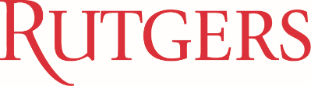 Financial Reports(Legacy Banner)Use MicroSoft Word to fill out this form.  Tab between fields.Users must accept the Agreement for Accessing University Information at https://identityservices.rutgers.edu/agreement/.Please use full, formal names.After obtaining required signature(s), email PDF of form to: cloudaccess@finance.rutgers.edu for processing.Email subject line: [last name of applicant] - Banner.Applicant Information (Please Print) – ALL Fields are Required.		Effective Date:       	Name:       		Employee ID (8-digits):      	■Title:       		UDO #:   (Unit)             (Division)             (Org)             □Unit Name:       		Employee Class:      	Division Name:      		Phone:      	Org Name:      		Email Address:      	□Campus Address:      		Net ID (in CAPS):      	□t __ e __ n __ u __ c __ g __            u __ c __ g __            u __ c __ g __             a: _____________________LEGACY RBHS (Banner) - (January 2012 to October 2016)	 	RBHS Financials**	 	RBHS Payroll**	 	DELETE ALL ACCESS		(No Payroll Data)		** Contact Reena Cherukuri (reena.cherukuri@rutgers.edu) for additional required forms.(Required)   PRINT NAME		Net ID (in CAPS)	Signature		DateName of Applicant		(Required)		Applicant(If Applicable)   PRINT NAME		Net ID (in CAPS)	Signature		DateName of Business Manager		(Required)		Business Manager(Required)   PRINT NAME		Net ID (in CAPS)	Signature		DateName of Dean, Director, or Dept. Chair		(Required)		Applicant’s Dean, Director, or Dept. ChairBPO Approval: 	 Date _______________ Processed By _______________ Date_______________